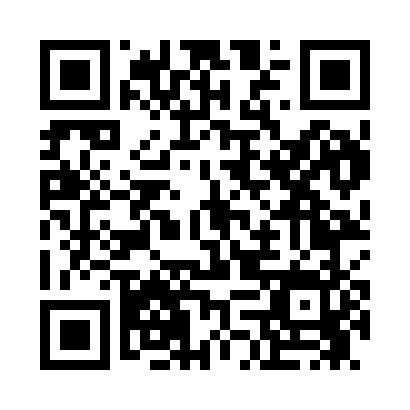 Prayer times for East Prospect, Pennsylvania, USAMon 1 Jul 2024 - Wed 31 Jul 2024High Latitude Method: Angle Based RulePrayer Calculation Method: Islamic Society of North AmericaAsar Calculation Method: ShafiPrayer times provided by https://www.salahtimes.comDateDayFajrSunriseDhuhrAsrMaghribIsha1Mon4:055:411:105:088:3910:152Tue4:055:421:105:098:3910:153Wed4:065:421:105:098:3810:154Thu4:075:431:115:098:3810:145Fri4:085:441:115:098:3810:146Sat4:085:441:115:098:3810:137Sun4:095:451:115:098:3710:138Mon4:105:451:115:098:3710:129Tue4:115:461:115:098:3710:1110Wed4:125:471:125:098:3610:1111Thu4:135:481:125:098:3610:1012Fri4:145:481:125:098:3510:0913Sat4:155:491:125:098:3510:0814Sun4:165:501:125:098:3410:0715Mon4:175:501:125:098:3410:0716Tue4:185:511:125:098:3310:0617Wed4:195:521:125:098:3210:0518Thu4:215:531:125:098:3210:0419Fri4:225:541:125:098:3110:0320Sat4:235:541:135:098:3010:0221Sun4:245:551:135:098:2910:0022Mon4:255:561:135:088:299:5923Tue4:265:571:135:088:289:5824Wed4:285:581:135:088:279:5725Thu4:295:591:135:088:269:5626Fri4:306:001:135:088:259:5427Sat4:316:011:135:078:249:5328Sun4:336:011:135:078:239:5229Mon4:346:021:135:078:229:5030Tue4:356:031:135:068:219:4931Wed4:376:041:125:068:209:48